Antrag auf Subventionen für die Kosten der familienergänzenden Kinderbetreuung Grundlage für die Subventionen an die Betreuungskosten von Kindern bis zum vollendeten 6. Schuljahr durch die Gemeinde Full-Reuenthal bildet das Elternbeitragsreglement der Gemeinde Full-Reuenthal. Die Daten werden vertraulich behandelt und ausschliesslich zur Berechnung der Subventionen für Dienstleistungen von einer Tagesstruktur verwendet. Die Sozialen Dienste berechnet die Höhe der Subventionen für die Kosten der familienergänzenden Kinderbetreuung und stellt einen entsprechenden Verwaltungsentscheid aus.Angaben zum KindAngaben zum benutzen BetreuungsangebotPersonalien der Eltern und Lebenspartner ** verheiratet: Ehepartner angeben nicht verheiratet: Lebenspartner/in angeben, wenn diese/r der leibliche Elternteil ist oder seit über 2 Jahren im gleichen Haushalt lebt.weitere im gleichen Haushalt lebende PersonenBeiträge Dritter an die Kinderbetreuung Erhalten Sie Beiträge des Arbeitgebers, der Krankenkasse oder weiterer Dritter an die Kinder-betreuung?Vollmacht zum Einholen der Steuerfaktoren Mit Ihren Unterschriften erteilen Sie dem Sozialdienst der Gemeinde Full-Reuenthal die Einwilligung zur Einsichtnahme in Ihre letzten rechtskräftige Steuerveranlagung zwecks Vornahme der Anspruchsberechnung und anerkennen die Reglements- und Tarifgrundlagen zur familienergänzenden Kinderbetreuung der Gemeinde Full-Reuenthal.Zusätzliche Hinweise / weiteres VorgehenDer Antrag auf Subventionen ist vor Eintritt des Kindes einzureichen. Die Subventionen werden frühestens ab Einreichung des Gesuchs gewährt.Die Zusprechung der Subventionen erfolgt jeweils für das ganze Schuljahr.Veränderungen beim Einkommen/Vermögen sowie beim Arbeitspensum sind umgehend mitzuteilen. Nach Zusprache der Subventionen, können die bezahlten Betreuungskosten jeweils alle 3 Monate mittels Formular «Antrag auf die Auszahlung» bei der Finanzverwaltung geltend gemacht werden.Elternteil A					Elternteil B oder Lebenspartner/in Ort, Datum 					Ort, Datum …………………………………………		 ……………………………………………… Unterschrift					 Unterschrift………………………………………	………………………………………………	Bitte reichen Sie das ausgefüllte und unterschriebene Gesuch inkl. den erforderlichen Beilagen direkt bei den Sozialen Dienste, Oberdorfstrasse 222,5325 Full-Reuenthal ein. Das Gesuch wird erst bearbeitet, wenn alle Beilagen vollständig eingereicht sind.Beilagen:		Kopie Betreuungsvertrag / Anmeldebestätigung Tagesstrukturen	Steuerveranlagung (letzte definitive Steuerveranlagung)	Bescheinigung des Kantonalen Steueramtes (gilt nur für Quellenbesteuerte)	Kopie Betriebsbewilligung der Betreuungsinstitution (falls sich diese nicht in der 	Wohngemeinde befindet)	 		Arbeitgeberbestätigung über aktuelles ArbeitspensumName / VornameStrasse PLZ / OrtGeburtsdatum Geschlecht ☐ w      ☐ mName der  Betreuungsinstitution:Beginn Betreuungsperiode:Schuljahr:Elternteil AElternteil B oder Lebenspartner/in im gemeinsamen Haushalt **NameVornameVersicherungs-Nr.756.756.ZivilstandStrassePlz / OrtTelefon P / NE-MailArbeitgeberArbeitspensum %Name Vorname Geburtsdatum ☐ nein ☐ ja Wenn ja, von wem und Höhe Beitrag pro Monat: 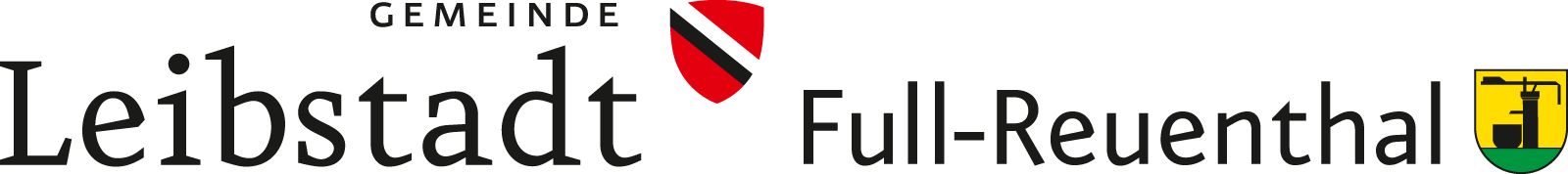 